Week 4 – 11th MayDear Year 4 students and parents. This timetable is a guideline for what your child can study on a daily basis. Alongside the Oak national academy we have uploaded resources for your children to access. Some activities have been chosen particularly if you feel your children are struggling and need more accessible work. We hope these resources and enjoyable and helpful for your children.  Please can you use the Oak National Academy website for daily lessons in English Maths and Foundation subjects. There are 3 hours of daily lesson and this website is updated weekly. The website is accessible from PC, laptops, tablets and mobile phones.https://www.thenational.academy/online-classroomPlease click on ‘schedule’ -   Year group 4-  topicThis will take you to  daily lessons.https://www.thenational.academy/online-classroom/schedule/#schedule Below are suggested activities that you could be practising on a regular basis. Maths Revision: please watch the videos for fractions. There are 4 videos, please complete 2 this week and 2 next week. Website  Links:School website: https://www.alecreedacademy.co.uk/page/?title=Student+Resources&pid=177sEnglish https://www.literacyshed.com/home.htmla: https://ttrockstars.com/https://whiterosemaths.com/homelearning/year-3/https://www.ncetm.org.uk/resources/54454#LowerKS2FractionsEnglishMathsFoundation SubjectsDaily Reading Art / Creative/ Mondayhttps://www.thenational.academy/online-classroom/schedule/#scheduleThe week’s spelling tasks will be based on 5 or 10 spellings that you choose from the following list:https://www.alecreedacademy.co.uk/_site/data/files/documents/C33F817CFCE7367C1443F913DAE38DBA.pdfSpelling task: Find the meaning of each word._____________________________Lesson 1– See Oak National Academy linkhttps://www.thenational.academy/online-classroom/schedule/#schedule_____________________________Additional work:Background: (Charlie McButton Lost Power) Charlie McButton likes computer games so much, he never plays with anything else. When a thunderstorm knocks out the electricity, his tech empire comes tumbling down, and his whole world loses power. Charlie needs batteries? FAST! But the only triple- A's he can find are in his little sister's talking doll. Will he resort to desperate measures and cause his sister to have a meltdown of her own? Or will he snap out of his computer craze long enough to realize his sister might be fun, even if she doesn't come with batteries? Collins and Lester team up for a hilarious and timely tale that will crack up young computer addicts and those who love them! Visit Youtube - https://www.youtube.com/watch?v=jB-FTNTqStE (Charlie McButton Lost Power) to watch and listen to the whole story. Our story is about someone who has a flaw (a mark, blemish, or other imperfection which mars a substance or object) which gets them into trouble – just like Charlie McButton. They learn their lesson and change their ways. Lesson 1 – Responding to the story- Have you ever been in the same situation as Charlie? How did you react?- What characteristics/ personality traits does Charlie have?- What is your favourite/ least favourite thing about technology and power.- How does/does not having power affect our everyday lives? Are we too reliant on it? Activity – Split a piece of paper in half. On one side of the piece of paper draw yourself as a character doing your favourite non-electrical activities and on the other side draw yourself doing your favourite electrical based activities. Challenge – write two paragraphs describing and explaining how your character is different when doing the two different types of activities. (1 hour)Multiplication worksheet Lesson 2: See Oak National link:https://www.thenational.academy/online-classroom/schedule/#schedule___________________________10 min of Timetables rocks starshttps://ttrockstars.com/________________________Complete the Daily 10 Challenge:https://www.topmarks.co.uk/maths-games/daily10Each day will cover one of the following Foundation subjects: Science/Geography/History/SpanishLesson 3: See Oak National linkhttps://www.thenational.academy/online-classroom/schedule/#schedulePixl Primary:Reading extract and questions Tourist Information Set A/B All week:Y4 ART ACTIVITYHistory focus – The Romans – MosaicsMosaics became popular from the first century AD. They weremade from small pieces of coloured glass or stone. Artists firstdrew the design before spreading plaster and pressing theglass into it.Equipment: Black paper, glue, scraps of coloured paperCreate a design.Tear paper into small squares.Arrange the squares into your design.Glue the pieces down, leaving small gaps between each piece.Some Examples: 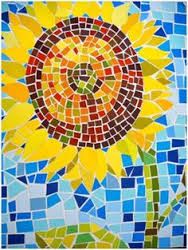 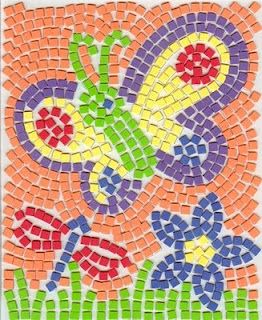 TuesdaySpelling task: Practise how to spell this week’s words. Are there any patterns that will help you remember the words?_____________________________Lesson 1: Oak National Academy link:https://www.thenational.academy/online-classroom/schedule/#schedule_____________________________Additional work: (Charlie Mcbutton lost power) Lesson 2 – Create a timeline of events Re-watch Charlie McButton on YoutubeCreate a timeline of key events that happened to Charlie on the day of the storm. (You can do it on the back of Lesson 1)- Make it visual -You may wish to make up the times at which events took place to help structure the day. - Have little pictures to help remind you of what happened - Include simple sentences/ phrases of the key events.- Aim for 3 – 6 key events (the more you have the easier the rest of your literacy activities will be)Pixl Money worksheetLesson 2 – See Oak National linkhttps://www.thenational.academy/online-classroom/schedule/#schedule___________________________10 min of Timetables rocks starshttps://ttrockstars.com/___________________________Complete the Daily 10 Challenge:https://www.topmarks.co.uk/maths-games/daily10Lesson 3 – See Oak National Academy  linkhttps://www.thenational.academy/online-classroom/schedule/#schedulePlease choose a book to read from every day- 20 minutes.Oxford Owl has a large variety of free eBooks that have available:https://home.oxfordowl.co.uk/books/free-ebooks/WednesdaySpelling task: Pick an activity from the table below.__________________________Lesson 1: See Oak National Academy  link:https://www.thenational.academy/online-classroom/schedule/#schedule_____________________________Additional work: (Charlie Mcbutton lost power) Lesson 3 – Write a dairy entry as Charlie McButtonUsing your timeline of events that you created yesterday (and re-watching the Youtube video if you wish to) write a diary entry as Charlie.-Consider how he would have felt at the different times during the day; he goes through a range of different emotions- Consider how other people would have felt during these events- You should aim for a paragraph for each event in your timeline (remember paragraphs do not have to be very long, they are about specific things, topics, places or people)- Begin with Dear Diary and include a date (you can make the date up)Lesson 2 – See Oak National Academy link:https://www.thenational.academy/online-classroom/schedule/#schedule_________________________10 min of Timetables rocks starshttps://ttrockstars.com/Complete the Daily 10 Challenge:https://www.topmarks.co.uk/maths-games/daily10Lesson 3 – See Oak National Academy  linkhttps://www.thenational.academy/online-classroom/schedule/#schedule20 minutes reading - Collect 5 new words from your book today and write a few sentences using them. Key points to remember:Do you know how to pronounce the word?Can you identify the spelling pattern of the word?Do you know the meaning of the word?Oxford Owl has a large variety of free eBooks that have available:https://home.oxfordowl.co.uk/books/free-ebooks/ThursdaySpelling task: Pick an activity from the table below.__________________________Lesson 1: See Oak National Academy  link:https://www.thenational.academy/online-classroom/schedule/#schedule_____________________________Additional work: (Charlie Mcbutton lost power) Lesson 4 – Write an Alternative Version of Charlie McButtonChoose one of the following two alternatives and write out the story as you imagine it to unfold. Charlie takes the batteries out of all of his sister’s toys and does not learn his lessonThe lights don’t come back on and Charlie has to continue without his electronic toys-Consider what kind of characters; Charlie, Isabel Jane and his Mum are like from what we know about them.-Think about the punishment Charlie has received and how it made him feel. Plan your alternative version out – think about the 5 main stages of a story – introduction, build up, problem, fix problem, ending. You should aim to have at least 1 paragraph for each section. Write out your alternative version. Lesson 2 – See Oak National linkhttps://www.thenational.academy/online-classroom/schedule/#schedule_________________________10 min of Timetables rocks starshttps://ttrockstars.com/_________________________Complete the Daily 10 Challenge:https://www.topmarks.co.uk/maths-games/daily10Lesson 3 – See Oak National Academy  linkhttps://www.thenational.academy/online-classroom/schedule/#schedule20 minutes  reading Oxford Owl has a large variety of free eBooks that have available:https://home.oxfordowl.co.uk/books/free-ebooks/FridaySpelling task: Spellings test__________________________Lesson 1: See Oak National Academy  link:https://www.thenational.academy/online-classroom/schedule/#schedule_____________________________Additional work: Pixl Primary: Editing Package Capital Letters Prove me Wrong Pixl Logic puzzleLesson 2 – See Oak National linkhttps://www.thenational.academy/online-classroom/schedule/#schedule___________________________10 min of Timetables rocks starshttps://ttrockstars.com/________________________Complete the Daily 10 Challenge:https://www.topmarks.co.uk/maths-games/daily10Lesson 3 – See Oak National Academy  linkhttps://www.thenational.academy/online-classroom/schedule/#schedule20 minutes  reading Reading activity: Create a story map of the story so far. Include main characters, events and key words that show how the story progresses. Spellings - See the year 3 &4 spelling list that is attached on the school website. Choose 10 spellings weekly to learn and then complete that day’s spelling task.https://www.alecreedacademy.co.uk/_site/data/files/documents/C33F817CFCE7367C1443F913DAE38DBA.pdfYou could do any of the following activities: -Create a word search with your spellings. -Write silly sentences with your spellings.  -Write a story that includes each of your spelling words. -Hold a quiz with the members of your family. Year 4 –All the times tables up to the 12 times tablesYou can support your child’s times table learning using some of the following suggestions:-Use your TT rockstars login to practise your timetables daily. Check the time tables questions you get wrong and learn those specifically before retesting.-THE BBC website has some fun ways to memorise your times tables:KS2 Maths: Multiples Mash-up March with Mr Phttps://www.bbc.co.uk/teach/supermovers/ks2-maths-multiples-mash-up-march-with-mr-p/zkdy2sgChant your timetables.-Do you know the division facts for all the times tables?Physical Activity – below are some suggestions for Physical activity and exercise:Watch PE with Joe Wcks live every day at 9:00am https://www.youtube.com/user/thebodycoach1/videos-Physical Education KS1 / KS2: Let's Get Activehttps://www.bbc.co.uk/teach/class-clips-video/physical-education-ks1-ks2-lets-get-active/z72yjhv-Street Dance Masterclass:https://www.bbc.co.uk/teach/class-clips-video/street-dance-masterclass/zh2vpg8